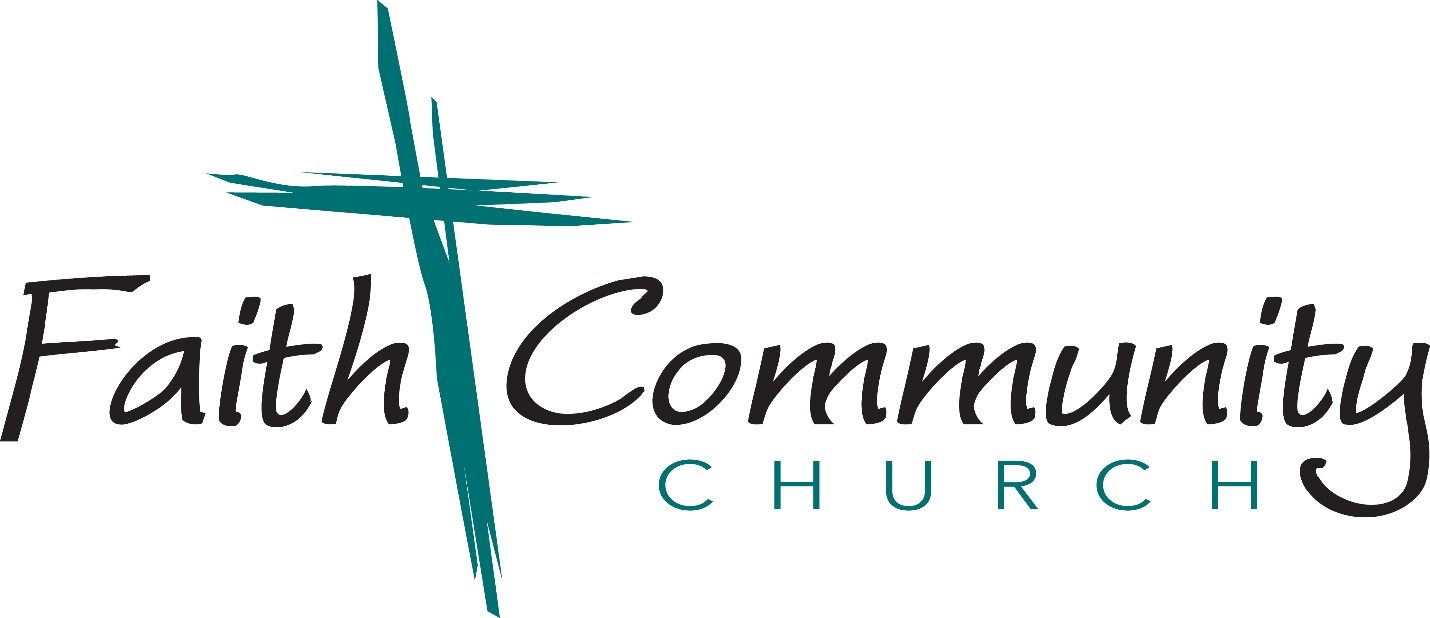 God Has A Ministry For MeA Tool Designed to Help You Find a Place of Significant MinistryName_____________________________Date______________________________SPIRITUAL GIFTS ANSWER SHEETUsing the following Questionnaire please mark in the box the extent to which each statement is true of your life using the following scale:        3- often true   2 - occasionally true   1 - rarely true   0 - never trueOnce all 80 statements have been responded to, add the numbers horizontally to get a total. For instance, add the numbers in box 1, 17, 33, 49, 65 to get a total. That will be the value of importance for Spiritual Gift A. Do the same for each horizontal line to get the values for the spiritual gifts listed.  Spiritual Gifts QuestionnaireFor each statement, mark on the answer sheet provided to what extent it is true of your life.                                                                                                                 3 = often true     2 = occasionally true    1 = rarely true   0 = never true1. I feel comfortable relating to people of other cultures and they seem to accept me.2. I have a desire to speak spiritual truths that edify, exhort and challenge others.3. I have led others to receive salvation through faith in Christ.4. I have enjoyed relating to a certain group of people over a long period of time, sharing personally in their successes and their failures.5. People have told me that I have helped them learn Biblical truth in a meaningful way.6. I have verbally encouraged the wavering, the troubled or the discouraged.7. I have been able to apply spiritual truths and principles effectively to situations in my life.8. I have given practical assistance to Christian leaders to help them in their particular ministry.9. My home is always open to people who need a place to stay.10. I find I manage money well in order to give liberally to the Lord’s work.11. When in a group that is lacking organization, I tend to fill the gap.12. I have a desire to work with those who have physical or mental problems, to alleviate their suffering.13. When in a group, I am the one others often look to for vision or direction.14. I am willing and able to learn skills such as planning, organizing and delegating.15. There are times that I sense that a particular teaching is unbiblical.16. I have a reverence for God and His will for my life.17. I would enjoy learning another language well in order to minister to those in a different culture.18. Through God, I find I can direct people to obedience and service by challenging them with what the Bible teaches.19. I have shared joyfully how Christ has brought me to himself in a way that is meaningful to non-believers.20. I have enjoyed assuming the responsibility for the spiritual well-being of a particular group of Christians. 21. I feel I can teach the truths of the Bible in a way that is relevant for the health and growth of individuals and the church.22. I can effectively challenge people to make important spiritual changes in their lives.23.I have had insights of spiritual truth which other have said helped bring them closer to God.24. I enjoy being called upon to do special practical jobs around the church.25. I don’t have to do anything special before I feel comfortable having others into my home.26. My desire is to give more than ten percent of my income to the Lord’s work27. I have enjoyed handling the details of organizing ideas, people, resources and time for more effective ministry.28. Other people have told me that they knew I really cared for them when they had a material, emotional or spiritual need.29. I have trusted God for the impossible and seen it happen through prayer.30. I am able to organize ideas, people, things and time for more effective ministry.31. I see the difference between truth and error.32. I effectively solve problems using Biblical principles.33. People of a different race or culture have related well to me and we have built lasting friendships.34. People have told me that I have communicated timely and urgent teachings and truths which challenged them to obey the Lord.35. Non-Christians seem to feel comfortable around me and I seem to have a positive effect in their openness to hearing about Christ.36. I believe God uses me to give spiritual guidance and direction in a group of Christians.37. I enjoy devoting time to studying Biblical passages and words in order to communicate truths to others.38. People have come to me in their afflictions or suffering and told me they have been helped, relieved and healed.39. When a person has a problem, I feel comfortable guiding them to the best Biblical solution.40. I enjoy working in the background if I can help others be more effective.41. I am willing to share my home and possessions to serve people outside my immediate family.42. I believe God has given me the ability both to make and to share money.43. I find it easy to collect relevant information and make the appropriate decisions.44. I feel at ease around those who are suffering and I seem to know the right things to say and do.45.  I see the impossible as a challenge because I know God can work in marvelous ways.46. I am able to lead a committee or group in making decisions together.47. I judge well between what is compromise and what is truth,  between what is righteous in Christ and what is rooted in sin.48. Others often ask me for workable ideas or alternatives.49. I find it stimulating being with people of different social, economic and cultural backgrounds.50. When I see conditions that are not right or hear things which are opposed to God’s word, I am not afraid to speak out and expose them.51. I find I have frequent conversations with non-Christians about Christ and what He means to me.52. When others go astray, I am motivated to help restore them, to help them see the life that Christ alone offers.53. Intense study of the Bible gives me great joy, especially if I can share what I have learned.54. When people are in personal need, I can speak the appropriate word to them.55. As I study the scriptures I find principles which apply to practical Christian living.56. When someone has a need I would rather spend time doing something practical for them than talking about their problem.57. Guests who come to my home feel welcome and comfortable because I am relaxed and enjoy their presence.58. I enjoy giving spontaneously, sometimes without a great deal of planning.59. When a group decision needs to be made, people tend to look to me for ideas and leadership.60. People who are suffering and hurting seem to feel that I understand them.61. When I see people discouraged and defeated, I encourage them helping them  to trust God to meet their need.62. I am effective in delegating responsibility to others.63. I have insights which help me to discern error in the way people sometimes interpret the Bible’s teachings.64. I apply Biblical truth effectively in my life.65. When I hear about planting new churches, I think of ways I could be involved in the process.66. When issues that mislead people about right and wrong are being dealt with in a group I speak up rather than staying silent. 68. I feel protective when I see a new Christian and am concerned that they be carefully built up in Biblical truth.69. I seem to find it easy to organize my thoughts in a systematic way and can share them in a way that others can understand. 70. I tend to mourn with those who mourn, laugh with those who laugh and rebuke those who need rebuking.71. I seem to have calmness and insight in seeing my way through difficult situations.72. When I serve the Lord, I don’t really care who gets the credit.73. Others have mentioned that I am a very hospitable person.74. I find myself looking for opportunities to give money, resources or time even though a person may not be actually asking for it.75. I tend to think in terms of goals, objectives and responsibilities.76. I love to do actions of kindness, especially when I know that others cannot or will not return them.77. When I pray, God gives me wonderful answers which from a human point of view seem unlikely or impossible.78.I am able to plan actions and goals for ministry with others.79. I can see through phonies before their falseness is clearly evident to others.80. The activities that I choose to do that serve God and the church usually work out well.Analyzing My Spiritual Gifts1. Gifts with the highest scores:a_________________________________________b_________________________________________c_________________________________________2. Sometimes it helps to have another person fill out a copy of the questionnaire on how they see you. This can help to confirm or clarify your perspective.                         Gifts given the highest scores by a person who knows me well.a_________________________________________b_________________________________________c_________________________________________3. Gifts to which I have had a little practical exposure:a_________________________________________b_________________________________________c_________________________________________4. Gifts/ministry areas in which I have had some positive experiences:a_________________________________________b_________________________________________c_________________________________________5. Gifts/ministry areas in which I have had some negative experiences:a_________________________________________b_________________________________________c_________________________________________6. Ministry opportunities which require the gifts in which I am strong ______________________________________________________________________________________________________________Take time to pray over these results and ask the Lord which areas of gifting are the ones He would use in and through you.Service Work Plan:1. Who do I need to talk to in order to confirm what I have learned through this survey?2. What do I need to know about the ministry that seems suited to me?3. How will I find out what I need to know?4. Who is the leader of the ministry area I am interested in? When will I contact them?5. Am I willing to commit myself to the time and work necessary to be faithful in this ministry? What changes might it require in my schedule?6. What good thing do I trust God to do through me this year?7. What do I need to be praying about and doing to prepare myself for ministry?SERVICE OPPORTUNITIES ATFaith Community ChurchPlease note that several of the gifts will assist in the functioning of any ministry - (ie, faith, wisdom, giving). If these were among your highest scores you will have to consider carefully how God wants you to use these gifts within another ministry.Circle the response that best applies to you.E = experience or training inC = currently servingY = yes, I’m interestedM = maybe in the future A - Apostle or MissionaryMissionary (short or long term)			E C Y MMember of Missions committee			E C Y MEthnic outreach			E C Y MChurch planting			E C Y MVisitation evangelism			E C Y MWorking with immigrants 			E C Y MB- ProphecyPreaching			E C Y MElder			E C Y MTeaching			E C Y MSpecial issues (ie- abortion)			E C Y MC - Evangelism			Child evangelism			E C Y MHome visitation			E C Y MHospital ministries			E C Y MOne to one discipleship			E C Y MPrison ministries			E C Y MPrayer Supporter	   		E C Y MVacation Bible school			E C Y MDoor to door evangelism			E C Y MOutreach projects at Christmas etc.		E C Y MD - Shepherding or PastorChurch elder			E C Y MChildren’s clubs			E C Y MDiscipling new believers 			E C Y MYouth group leader			E C Y MSeniors ministry			E C Y MLay counseling			E C Y MCell group leader			E C Y ME - TeachingSunday school teacher			E C Y MChildren’s ministries			E C Y MCell group leader			E C Y MF - ExhortationLibrarian			E C Y MLay counseling			E C Y MUsher			E C Y MCommunity Involvement			E C Y MSunday school superintendent			E C Y MDeacon, deaconess			E C Y MHome visitation			E C Y M G - KnowledgeChairperson of any committee			E C Y MTeaching adults or children			E C Y MChurch elder			E C Y MClub co-ordinator			E C Y MOutreach leader			E C Y MH - HelpsUsher			E C Y MSound technician			E C Y MTreasurer			E C Y MSecretary			E C Y MKitchen support			E C Y MNursery/child care			E C Y MHandyman/repairs			E C Y MBuilding committee			E C Y MPrayer Supporter			E C Y MI - HospitalityUsher			E C Y MGreeter			E C Y MChurch host/hostess			E C Y MHome host/hostess			E C Y MCare group member			E C Y MJ - Givingsupporting others financially			E C Y Mgiving time to help others			E C Y Mgiving material goods to needy			E C Y MK - Leadership	Church elder			E C Y MSunday school superintendent			E C Y MYoung adult leader			E C Y MWorship leader			E C Y MChildren’s club leader			E C Y MWomen’s ministries worker			E C Y ML - MercyDeaconess			E C Y MVisit shut-ins/handicapped			E C Y MPrison ministry			E C Y MMinistry to the bereaved			E C Y MPrayer Supporter 			E C Y MLay counseling			E C Y MFood bank worker			E C Y MCommunity Involvement			E C Y MM - FaithElder, Deacon, Deaconess			E C Y MPrayer Chain member			E C Y MFinance committee			E C Y MMissionary/ Missions committee member	E C Y MLetter- writing ministry			E C Y MDoor to door ministry			E C Y MN - Administration	Elder; Deacon			E C Y MTreasurer			E C Y MSecretary			E C Y MMissions ministry supporter			E C Y MKitchen/ Host /Hostess 			E C Y MO - DiscernmentTeacher			E C Y MDiscipling young believers			E C Y MMinistry to people in cults			E C Y MChurch planting			E C Y MFood bank work			E C Y MP - Wisdom	Elder; Deacon; Deaconess			E C Y MWorship leader			E C Y MBuilding committee member			E C Y MTeacher			E C Y MCommunity concerns			E C Y MChildren’s ministries			E D Y MGIFTED FOR MINISTRY - EXPLANATIONThe following list of descriptions for serving ministries is NOT meant to be a complete Biblical statement on spiritual gifts. It IS meant to be a practical tool to help you identify your place of ministry in the context of Faith Community Church.A - Apostle or Missionary - “sent one” - one who is able to minister the gospel in new circumstances (ie, cross culturally) with the goal of planting churches. Rom.15:20, 1 Cor. 9:19-22; 1 Thess. 2:1-12B - Prophecy - preaching or proclaiming the written word of God in the wisdom and power of the Holy Spirit, with clarity.  Making the word relevant to a particular situation in a current context.  1 Cor 14:1; Acts 21: 8,9C - Evangelism - the ability to share the gospel with unbelievers in such a way that men and women make a personal commitment of faith and become Jesus’ disciples and responsible members of the body of Christ.2 Tim.4:5; Eph 4:11; Acts 8D. Shepherding (Pastor) - The gift of taking a long-term personal responsibility for the spiritual welfare of a group of believers by teaching, guiding, feeding and guarding.  Eph. 4:1; 1Peter 5:1-4; John 10E. Teaching - The clear communication of God’s principles to groups and individuals so that they can be applied to actual life situations.  Rom.12:7; 1Tim. 2:7; James 3:1F. Exhortation - The ability to minister words of comfort, consolation, encouragement and counsel for the help and healing of others. Rom.12:8; Acts 11:23,14:22, 20:17-35G. Knowledge - The special ability to master God’s revealed truth in scripture. Eph.3:3-6; 1Cor.2:11-16,12:8H. Helps - (Service, Ministering) - The ability to serve the church in supporting roles by identifying unmet needs and making use of available resources to meet those needs in order to release others for ministry.  Rom 12:7; Eph.4:12; 1Peter 4I. Hospitality - The ability to welcome strangers into the home in order to minister to physical, emotional and spiritual need.Rom.12:13; 1Peter4:9; Heb.13:2; Col.4:15J - Giving - the ability to sense material needs of others and the willingness to give to meet that need with liberality and cheerfulness. 1Thess.2:8; 2Cor. 9:6; Rom 12:8K - Leadership - The gifts which enable one to set goals and to mobilize and equip God’s people to accomplish those goals. 1Pet. 5:1,2; Rom. 12:8; 1Tim.3:12L. Mercy - The ability to feel genuine empathy and compassion for individuals who suffer distressing physical, mental or emotional problems and to translate that compassion into deeds which reflect Christ’s love and alleviate the suffering. Romans 12:8M - Faith - The special ability to discern with extraordinary confidence the will and purposes of God for his work and then to carry on working through challenging circumstances.  Heb.11; Rom. 12:6;1Cor13:2N - Administration - The ability to work with others in achieving Biblical goals and organizational objectives in a way that builds the unity of the Body.                       1 Cor 12:28; Acts 6:1-6; Prov. 1:5; Acts 27:11 O - Discernment - The ability to distinguish between truth and error, good and evil, the Spirit of God and the spirit of Anti-Christ and to help others in this. 1Cor. 12:10; 14:29; 1Thess 5:21; 1John 4:1	P - Wisdom - The ability to effectively use knowledge that is built upon a Biblically based reverential fear of the Lord.  1Cor. 12:8; Isa 55: 8,9; Proverbs 1:7 Q - Tongues - The ability to speak in unlearned actual languages of the physical and spiritual realms.  Acts 2:1-42; 10:1-48; 19:1-7R - Interpretation - The ability to translate a word spoken through the gift of Tongues by someone who did not know that language of the physical or spiritual realms.      1Cor. 14:13, 27, 28.S - Miracles - The ability to accomplish supernatural events, through the power of God, which serve to edify the church.  Acts 5;5-11; 8:6,7;28:1-6T - Healing -The ability to heal at every level of human need, bodily, emotionally and spiritually, which can only be done through the direction and authority given by Christ.  Acts 9:34; 1Cor. 12:9,28,30TOTALGIFT117334965A218345066B319355167C420365268D521375369E622385470F723395571G824405672H925415773I1026425874J1127435975K1228446076L1329456177M1430466278N1531476379O16 32486480P